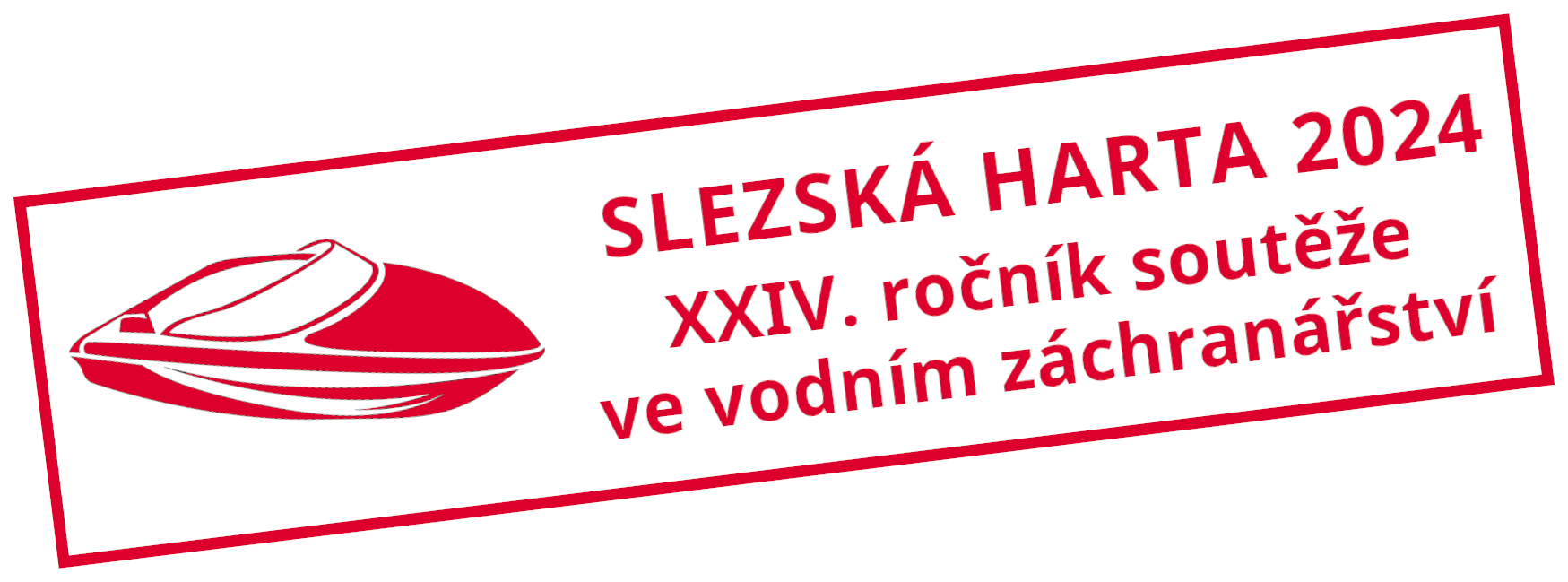 		PřihláškaXXIV. ročník soutěže ve vodním záchranářství SLEZSKÁ HARTA 2024Kategorie:		HZS, JSDHOPořadatel: 	HZS MSK, ČAHD, ZZS MSK, VZS ČČK BruntálDatum konání:	 	12. června 2024Místo konání:		Vodní dílo Slezská Harta - soutok Moravice a Černého potoka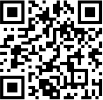 Uzávěrka přihlášek:	 7. června 2024Kontakt:		plk. Ing. Jiří Patrovský, jiri.patrovsky@hzscr.cz Bližší informace jsou zveřejněny na internetových stránkách www.izs-br.cz ___________________________________________________________________________			Název záchranného týmu:V……………………….dne…………………             …………………………………………                                                                                                Razítko a podpis vysílající organizacevelitel:mobil:email:člen:člen:člen: